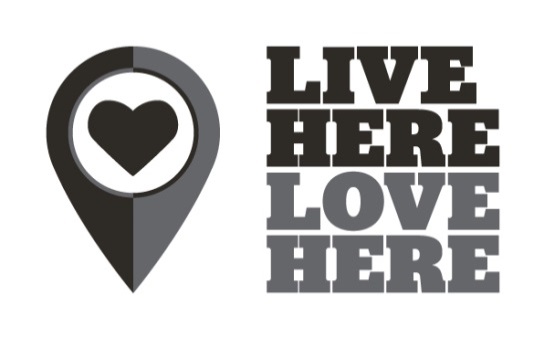 Live Here Love Here Small Grants Scheme - Application Form 2018 (Please read the guidance notes before completing this application form.)Section 1: Applicant’s DetailsSection 2: Project DetailsSection 3: Project CostsSection 4: Terms and ConditionsPlease email this completed form to smallgrants@liveherelovehere.org before 12 Noon on Monday 28th May 2018.Group nameGroup addressGroup addressGroup addressGroup addressGroup type:Project leader name:Email address:Phone number:Project title (max 6 words):Project location: Is your project located within the grounds of your organisation?Yes/NoCouncil area:Is this project in an area managed by a Housing Association or Northern Ireland Housing Executive?Yes/NoPlease state the name of the Housing Association or Northern Ireland Housing Executive:Is this project in a coastal or inland waterway area?NoCoastalInland waterwayProject description (150 words):Project description (150 words):What is the overall goal of your project? How will your project help to build Civic Pride? (100 words)What is the overall goal of your project? How will your project help to build Civic Pride? (100 words)What evidence have you collected to demonstrate the need for your project? (100 words)What evidence have you collected to demonstrate the need for your project? (100 words)Who will benefit from the project and how? (100 words)Who will benefit from the project and how? (100 words)How does your project meet the objective(s) of Live Here Love Here? (150 words)How does your project meet the objective(s) of Live Here Love Here? (150 words)How many community groups/volunteers/partners will be involved in project delivery? And who? (100 words)How many community groups/volunteers/partners will be involved in project delivery? And who? (100 words)How far is the project led by volunteers and how do you recruit, train, support and recognise the volunteers who will be involved in the project?  (100 words)How far is the project led by volunteers and how do you recruit, train, support and recognise the volunteers who will be involved in the project?  (100 words)Does your project require permission from a third party? All permissions must be granted before the project begins.Yes/NoWho needs to grant permission?Has permission been obtained?Yes/NoPlease add any comments you may have (max 50 words)Do you intend to maintain your project in the longer term and if so, how? (150 words)Do you intend to maintain your project in the longer term and if so, how? (150 words)Have you previously received Live Here Love Here Funding? Yes/NoYes/NoPlease provide details of previous Live Here Love Here Funding (max 50 words)Have you previously been involved in Live Here Love Here programmes? Please tick all that applyHave you previously been involved in Live Here Love Here programmes? Please tick all that applyHave you previously been involved in Live Here Love Here programmes? Please tick all that applyAdopt A SpotAdopt A SpotBig Spring CleanBig Spring CleanClean Coasts ProgrammeClean Coasts ProgrammeShown Support on Live Here Love Here website (www.liveherelovehere.org) Shown Support on Live Here Love Here website (www.liveherelovehere.org) Please include details of all items you wish to purchaseAmount requested from the Small Grants SchemeHow much are you requesting from the Small Grants Scheme?£What is your overall project budget?£What contribution, if any, are you making to your project?What contribution, if any, are you making to your project?FundingVolunteer time (Days)OtherTerms and ConditionsTerms and ConditionsHow did you hear about the Live Here Love Here Small Grants Scheme? Please HighlightFacebook         Twitter             Instagram        Newsletter      Radio  Live Here Love Here Website  Newspaper  Other (please specify):I understand that it will be a condition of the grant that it will be used for the purpose for which it was awarded. I undertake to use the award only for that purpose.Yes/NoI confirm that all information provided in this application is true.Yes/NoKeep Northern Ireland Beautiful may wish to use your project to promote Live Here Love Here and the Small Grants Scheme through the media and other communication channels. Please confirm that you give permission for details of your project to be used in this way   Yes/NoPlease confirm that you give permission to be contacted in the future by Keep Northern Ireland Beautiful Yes/No